Evaluation of Botryzen in the control of Grey mold (Botrytis cinerea) in GinsengGeneral Trial InformationTester : Korea Plants Environmental Research Laboratory (CRO)Sponsor : Atlatech Co., Ltd.Test Location : Cheongwon, ChungbukTest period : 01.08.2014 ~ 31.08.2014ObjectivesTo determine the efficacious dosage of Botryzen against Grey mold (Botrytis cinerea) in GinsengTo evaluate control efficacy of Botryzen against Soft rot (Botrytis cinerea) GinsengTo assess the phytotoxicity of Botryzen on GinsengMethodsTarget pest : Grey mold (Botrytis cinerea)Crop : Ginseng (Panax ginseng) var. ‘local variety’Treatments<Note> Plots for the assessment of phytotoxicity were sprayed on August 1. Application equipment and spray volumeCultivation detailsCultivation type : Open field, cultivate under the plastic rain screenAge of Ginseng : 4 years Planting spacing : 15 x 15 cmThere were no sprays of any pesticide during test periodStudy plot design and size (Randomized Completed Block Design, 3 replications)Climatic conditions (refer to Cheongju Weather Station)  <note> Folia sprays were made on August 1, 8 and 15.. Assessment Method and DateResultsEfficacyC.V.(%) = 42.5Phytotoxicity (assessed on  5, 7, 14 days after application)Summary and ConclusionThis study was performed according to the ‘Criteria and Method of Study for the product registration of agrochemicals’. Efficacy of study products were evaluated with the percentage of infected leaves in the treated plot compared to that of untreated control at the 7 days after the final application.  Study plot design was randomized complete block design with 3 replications. For the evaluation of efficacy of study products the infected leaves over the 100 leaves per study plot were counted and converted to the percentage of infected leaves. Significance by treatment was analyzed by ‘Duncan’s multiple range test’ at 95% credit level  As the percentage of infected leaves in the untreated control plot was 27.2%, it was enough to assess the efficacy of each treatment.Control values of Botryzen were 83.1% at x1,000 and 87.9% at x500 respectively, and there was no significant difference between dilution rates, and to the reference product.BETF 1401 showed 69.9% and 69.5% control value respectively, and there was no significant difference between x3,000 and x1,500 dilution rates. There was no significant difference to reference product.BETF 1403 showed 67.6% control value in treatment x1,000 plot and 64.0% in treatment x500 plot. There was no significant difference to the reference product in efficacy.  All three study product showed no crop damage at both of standard and double dosagePicturesOverview on study site         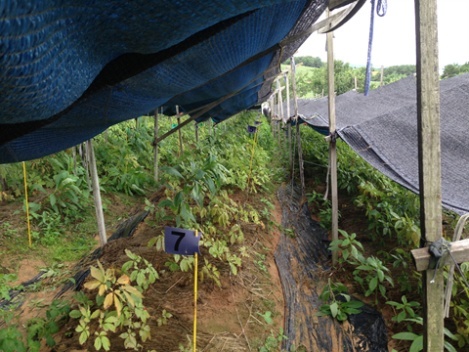 Botryzen  x1,000              Botryzen  x500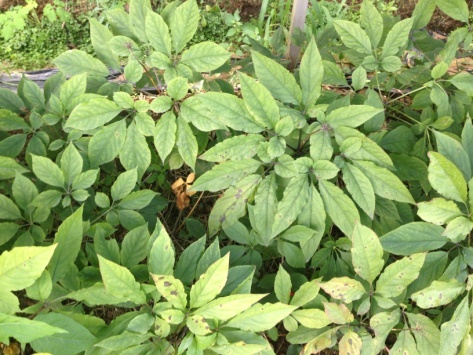 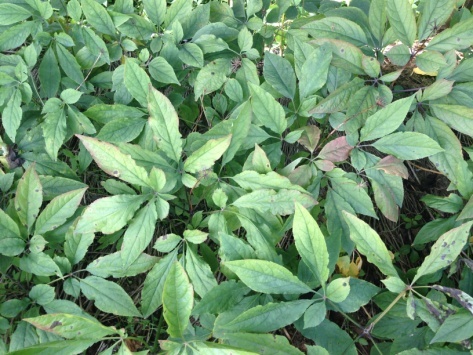 BETF 1401  x3,000           BETF 1401  x1,500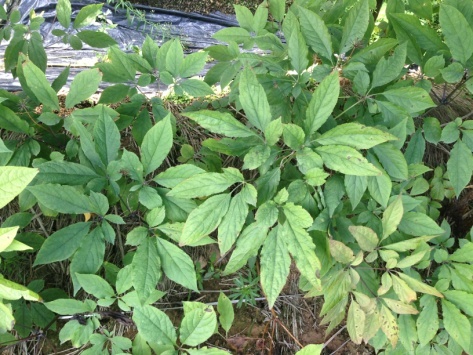 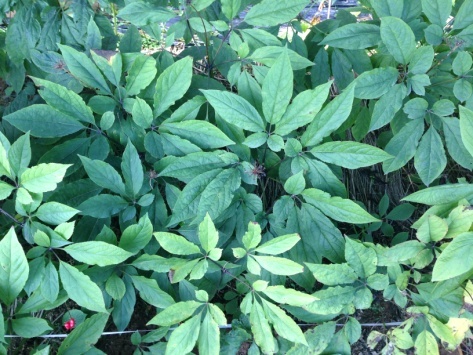 BETF 1403  x1,000           BETF 1403  x500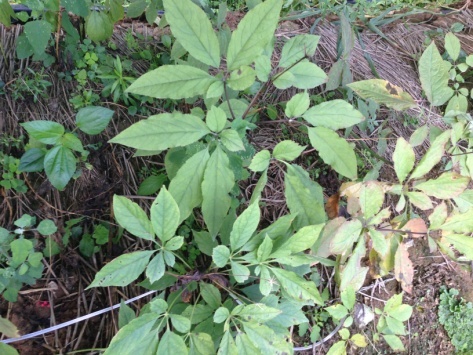 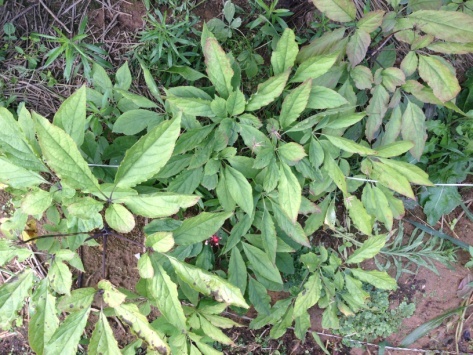 Fludioxonil  x2,000l          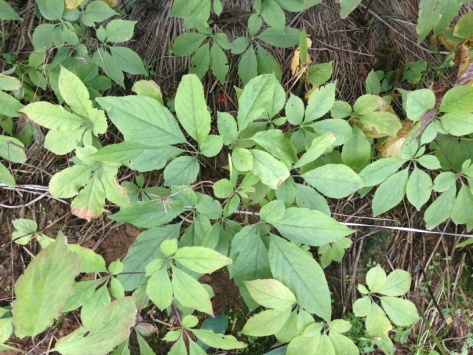 Untreated Control             Untreated Control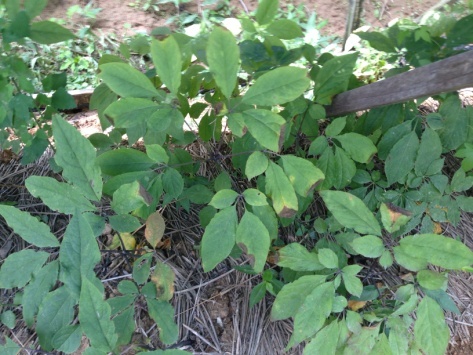 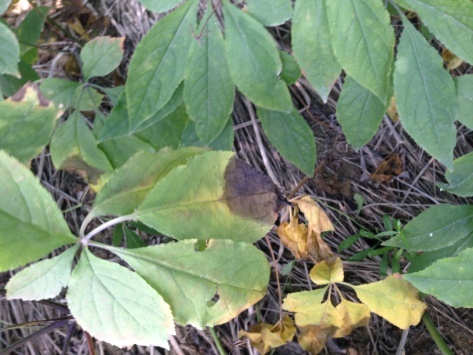 ProductEfficacyEfficacyPhytotoxicityPhytotoxicityProductDilution rate & DosageApplication time & method(dates for application)Standard dosageDouble dosage1. Botryzenx1,0003 times folia application with 7 days interval from the early stage of disease outbreak(August 1, 8 and 15)x1,000x500-2. Botryzenx5003 times folia application with 7 days interval from the early stage of disease outbreak(August 1, 8 and 15)3. BETF 1401x3,0003 times folia application with 7 days interval from the early stage of disease outbreak(August 1, 8 and 15)x3,000x1,5004. BETF 1401x1,5003 times folia application with 7 days interval from the early stage of disease outbreak(August 1, 8 and 15)--5. BETF 1403x1,0003 times folia application with 7 days interval from the early stage of disease outbreak(August 1, 8 and 15)x1,000x5006. BETF 1403x5003 times folia application with 7 days interval from the early stage of disease outbreak(August 1, 8 and 15)--7. Fludioxonil 20% SCx2,0003 times folia application with 7 days interval from the early stage of disease outbreak(August 1, 8 and 15)8. Untreated Control--Application equipmentMaruyama MS0735Spray Volume1,200 L/haClassificationNr. of TreatmentsNr. of ReplicationsTotal nr. of PlotsTreated Plot AreaTreatedStudy AreaEfficacy832410 sq.m240 sq.mPhytotocity73211 sq.m21 sq.mDateRainfall(mm)Temperature (C)high / lowAverageTemperature (°C)July 3121.036.0 / 23.228.7August 1-34.1 /23.529.1August 211.533.1 / 24.529.3August 717.023.4 / 20.421.8August 8-29.1 / 21.725.2August 9-30.7 / 20.925.7August 145.023.0 / 20.521.6August 15-29.9 / 20.724.5August 66--32.4 / 22.326.7ClassificationAssessmentNr. of assessmentAssessment dateAssessmen methodEfficacyInfected leaves1August 22Count infected leaves among 100 leaves per plot on 7 days after final applicationPhytotoxicityCrop damage3August 4, 6 and 8Visual rating of crop damage on 3, 5, 7 days after application ProductInfected leaves (%)Infected leaves (%)Infected leaves (%)Infected leaves (%)Significance(DMRT 95%)Control Value (%)Product1R2R3RMeanSignificance(DMRT 95%)Control Value (%)1. Botryzen5.06.12.84.6b83.12. Botryzen4.13.02.73.3b87.93. BETF 140112.42.99.38.2b69.94. BETF 140110.19.15.88.3b69.55. BETF 140311.99.15.38.8b67.66. BETF 140310.511.97.09.8b64.07. Fludioxonil 20%SC1.76.12.03.3b87.98. Untreated control22.423.635.627.2a-ProductCropDegree of Crop Damage (0~5)Degree of Crop Damage (0~5)RemarkProductCropStandardDosageDoubleDosageRemarkBotryzenGinseng(‘local variety’)00No damageBETF 1401Ginseng(‘local variety’)00“BETF 1403Ginseng(‘local variety’)00“